Уважаемый (-ая) __________!Мы знаем, что во время кризиса COVID-19 многие испытывали сложности, поэтому мы рады сообщить Вам о новой программе, которая может Вам помочь. ЕСЛИ У ВАС ИМЕЕТСЯ ЗАДОЛЖЕННОСТЬ ПО АРЕНДЕ ЖИЛЬЯ В СВЯЗИ С COVID, МЫ МОЖЕМ ПОДАТЬ ЗАЯВЛЕНИЕ НА ПОЛУЧЕНИЕ ЭКСТРЕННОЙ ПОМОЩИ ДЛЯ ОПЛАТЫ АРЕНДЫ ЖИЛЬЯ, КОТОРУЮ ВЫ НЕ ЗАПЛАТИЛИ. Такая сумма за аренду жилья будет выплачиваться непосредственно Вашему арендодателю или управляющему недвижимостью в рамках Программы экстренной помощи в оплате аренды жилья на субсидированной основе (SHERA), финансируемой федеральным правительством. Нам потребуется Ваша помощь и разрешение на подачу заявления на получение этих средств. Вы можете иметь право на получение этой помощи в уплате аренды, при соблюдении следующих условий:
Доход Вашей семьи ниже суммы ограничения программы, равен или менее 80% среднего дохода по региону (AMI). 
У Вас имеется задолженность по аренде жилья в период с 1 апреля 2020 г. по 31 марта 2021 г. 
Вы или кто-либо из членов Вашей семьи лишились дохода и/или у Вас значительно повысились расходы в связи с COVID-19. Вы будете должны подписать нотариально заверенное заявление, чтобы подтвердить достоверность этих сведений.Вы можете иметь право на получение SHERA независимо от иммиграционного статуса.Указывать номер социального страхования в заявлении не обязательно. Однако, если у Вас есть номер социального страхования, Вам потребуется указать последние четыре цифры. Если Вы имеете право на получение пособий по программе SHERA, программа может оплатить 100% ЕЖЕМЕСЯЧНОЙ АРЕНДНОЙ ПЛАТЫ ЗА ПЕРИОД С АПРЕЛЯ 2020 Г. ПО МАРТ 2021 Г., и Вам будет обеспечена ДОПОЛНИТЕЛЬНАЯ ЗАЩИТА (СРОКОМ НА 6 МЕСЯЦЕВ с момента получения последней выплаты пособий SHERA) ОТ ВЫСЕЛЕНИЯ В СВЯЗИ С НЕУПЛАТОЙ АРЕНДЫ, если к тому моменту Вам по-прежнему будет затруднительно оплачивать аренду жилья.Мы, как Ваш (арендодатель или управляющий недвижимостью), поможем определить, имеете ли Вы право на участие в программе и какие документы потребуются. Например, Вам, возможно, потребуется предоставить подтверждение дохода Вашей семьи. Если Вы уже подали заявление по программе RAFT или на получение другой экстренной помощи по оплате аренды жилья и ждете решения по нему, Вам следует дождаться рассмотрения своего заявления и не начинать процедуру подачи заявления по программе SHERA. Если Вы ранее получали другую помощь в оплате аренды жилья, но у Вас остается задолженность за аренду жилья в период с 1 апреля 2020 г. по 31 марта 2021 г., Вы имеете право на участие в программе SHERA.Неизвестно, будет ли предоставляться дополнительная помощь в оплате аренды жилья в рамках этой программы, но это не исключено. В настоящее время Вам следует планировать выплачивать арендную плату как обычно, если между нами не существует иных договоренностей.Свяжитесь с управляющим недвижимостью по телефону ___________________________ в течение 14 дней и узнайте подробнее о том, имеете ли Вы право на получение помощи по программе SHERA. Для получения помощи в понимании этого письма, помощи переводчика или для предоставления иных средств поддержки, свяжитесь с ________________.Если Вы не имеете права на оплату по программе SHERA на основании правил программы, мы обсудим другие варианты оплаты просроченной арендной платы.С уважением,________________________Владелец или управляющий недвижимостью 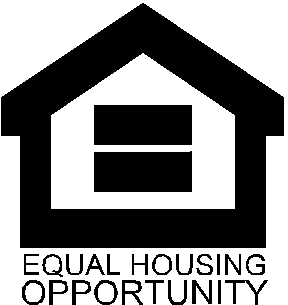 